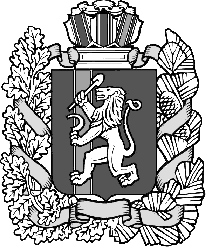 ШЕЛОМКОВСКИЙ СЕЛЬСКИЙ СОВЕТ ДЕПУТАТОВДзержинского района  Красноярского краяРЕШЕНИЕс.Шеломки                      24.09.2019                                                                                   № 41-97рО  внесении изменений и дополнений  в Уставмуниципального образования Шеломковский сельсоветДзержинского района Красноярского края В соответствии с Федеральным законом от 06.10.2003 № 131-ФЗ «Об общих принципах организации местного самоуправления в Российской Федерации», руководствуясь ст.21 Устава Шеломковского сельсовета Дзержинского района, Шеломковский сельский Совет депутатов РЕШИЛ: Внести в Устав Шеломковского сельсовета следующие изменения и дополнения: а)  пп 13 п 1 ст. 6.2 заменить « Органы местного самоуправления имеют право на решение вопросов по осуществлению деятельности по обращению с животными без владельцев, обитающими на территории поселения».б) п. 1 ст. 6.2 дополнить пунктом 15 следующего содержания: «Органы местного самоуправления имеют право на осуществление мероприятий по защите прав потребителей, предусмотренных Законом Российской Федерации от 7 февраля 1992 года №2300-1 «О защите прав потребителей».в) главу 6 дополнить статьей 36.6 следующего содержания: «Статья 36.6. Сход гражданВ случаях, предусмотренных Федеральным законом от 06.10.2003 №131-ФЗ «Об общих принципах организации местного самоуправления Российской Федерации», сход граждан проводится:в населенном пункте по вопросу изменения границ муниципального образования, в состав которого входит указанный населенный пункт, влекущее отнесение территории указанного населенного к территории другого поселения (муниципального района);в населенном пункте, входящем в состав муниципального образования, по вопросу ведения и использования средств самообложения граждан на территории данного населенного пункта;3) в сельском населенном пункте по вопросу выдвижения кандидатуры старосты сельского населенного пункта, а также по вопросу досрочного прекращения полномочий старосты сельского населенного пункта.1.1. В сельском населенном пункте сход граждан также проводится в целях выдвижения кандидатур в состав конкурсной комиссии при проведении конкурса на замещение должности муниципальной службы в случаях, предусмотренных законодательством Российской Федерации о муниципальной службе.2. Сход граждан, предусмотренный настоящей статьей, правомочен при участии в нем более половины обладающих избирательным правом жителей населенного пункта или поселения. Решение такого схода граждан считается принятым, если за него проголосовало более половины участников схода граждан.»2. Решение Шеломковского сельского Совета депутатов от 06.05.2019 №35-89р отменить как не соответствующее действующему законодательству.3. Решение Шеломковского сельского Совета депутатов от 14.08.2019 №39-95р отменить.4. Поручить главе Шеломковского сельсовета С.В.Шестопалову направить решение в Управление Министерства юстиции Российской Федерации по Красноярскому краю для государственной регистрации.5. Контроль за исполнением настоящего решения возложить на постоянную комиссию по вопросам законности.(Бехтерева Л.Н.)6. Настоящее решение подлежит официальному опубликованию после его государственной регистрации и вступает в силу в день, следующий за днем его официального опубликования в периодическом печатном издании Шеломковского сельсовета «Информационный вестник».Председатель сельскогоСовета депутатов                                                      Г.Ю.МакарюкГлава сельсовета                                                      С.В.Шестопалов  